ECOLE ST JOSEPH - LA TOUR DU PIN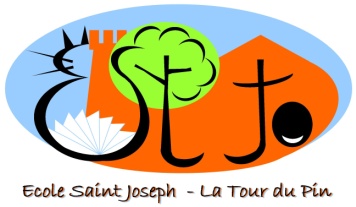 www.ecolesaintjosephtourdupin.comecolesaintjosephtdp@gmail.comCIRCULAIRE D’INFORMATIONS N°9 du 6.1.2020Projet immobilier sur l'école maternelle : L'année scolaire prochaine, nous allons reconstruire entièrement l'école maternelle. Les travaux se dérouleront de juillet 2020 à août 2021. Durant cette année scolaire prochaine, les élèves de maternelle seront accueillis côté primaire dans des classes en rez-de-chaussée. Nous sommes entrain de prévoir tous les aménagements nécessaires à cet accueil. Prochainement, une petite vidéo vous présentera notre future école maternelle.OGEC : Ces travaux sont suivis et pilotés par notre organisme de gestion des écoles catholiques, l'OGEC. Cette association de 12 bénévoles a pour rôle de gérer notre établissement sur les plans immobiliers et financiers en partenariat avec l'équipe de direction et l'Association des parents d'élèves. Ces bénévoles sont d'anciens élèves, anciens parents, sympathisants avec des compétences variées (comptabilité, juridique, immobilier, gestion des ressources humaines, chef d'entreprise). Ils se réunissent mensuellement pour assurer leur mission et participent aux conseils d'établissement.Matinée travaux : Pour l'organisation de l'année prochaine, nous devons aménager des classes pour l'accueil des maternelles. Aussi, une matinée travaux est organisée dans l'école le samedi matin 15 février de 9h à 12h avec l'aide des parents disponibles. L'objectif est de casser trois cloisons au 1er étage et d'évacuer les gravats. Tous les bras seront les bienvenus. Boissons chaudes et viennoiseries fournies. Nous vous remercions de vous inscrire en nous retournant le coupon-réponse ci-dessous ou par mail.Restauration scolaire : A compter de janvier 2020, conformément à la nouvelle législation, notre restaurant scolaire proposera un repas végétarien par semaine. De plus, des informations concernant l'origine des produits pour la confection des repas et la diététique sont à votre disposition sur le site internet de l'école.Toute l’équipe de l’école Saint Joseph vous présente tous ses vœux pour cette nouvelle année 2020 !Le Directeur - JB DURANDCOUPON REPONSE MATINEE TRAVAUX 15 FévrierMadame, Monsieur ..............................................., parents de ...............................................□ participeront à la matinée travaux du samedi 15 février de : 	□9h à 10h		□10h à 11h		□11h à 12h		□toute la matinée						Signature : 